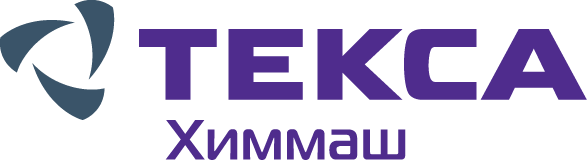 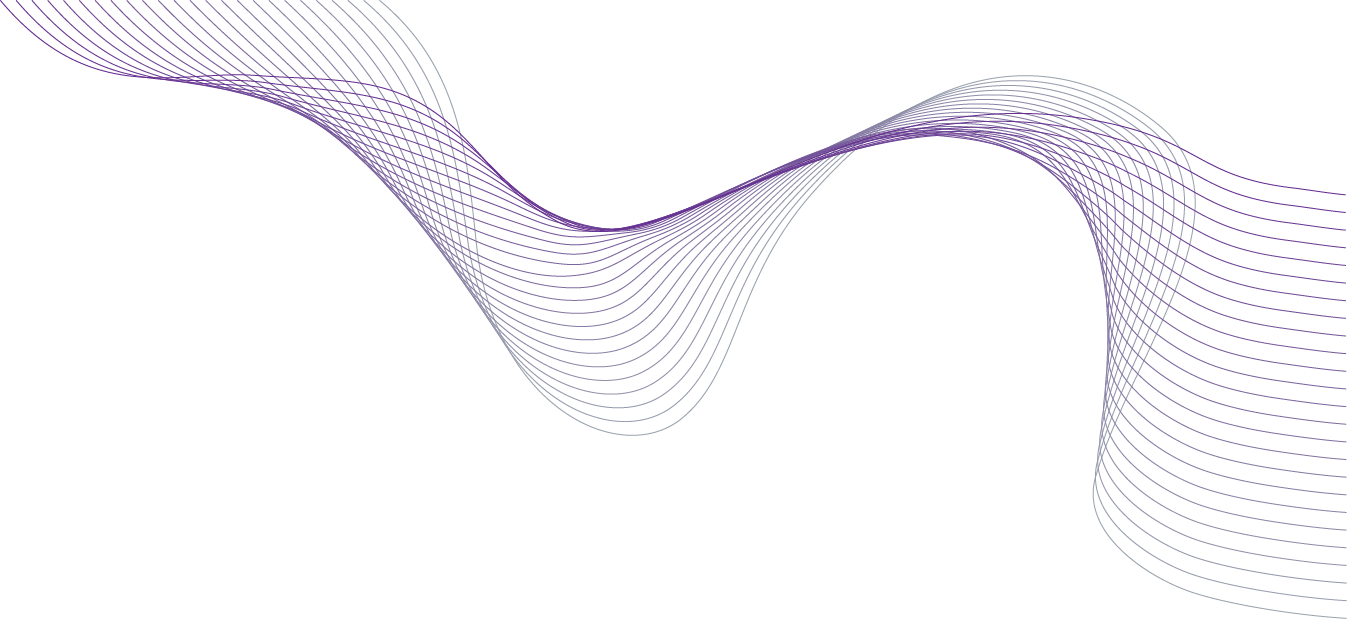 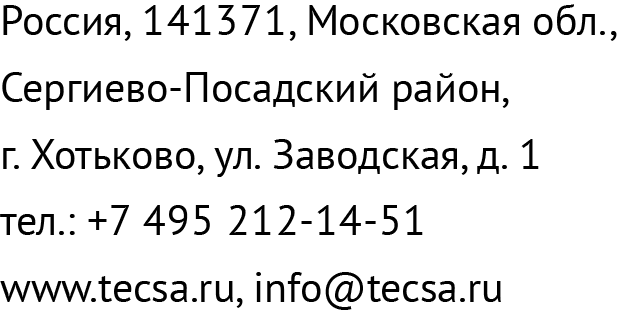 Опросный лист для заказа аппарата емкостного с перемешивающим устройствомДля качественного выполнения Вашей заявки заполните следующие поля. После заполнения опросного листа любые изменения повлекут за собой увеличение сроков изготовления и цены изделия.Контактное лицо заказчика:Наименование организации________________________________________________________ФИО/должность/подпись__________________________тел.________________	№ п/пОсновные характеристикиВеличина параметраВыбор материалов изготовленияВыбор материалов изготовленияВыбор материалов изготовления1.1Назначение аппарата и место установки1.2Наименование продукта1.3Плотность продукта, г/см31.4Вязкость, сПз1.5Взрывоопасность и (или) пожароопасность  продукта1.6Материал изготовления узлов контактирующие с продуктом1.7Материал изготовления узлов  не контактирующие с продуктомПараметры корпусаПараметры корпусаПараметры корпуса2.1Рабочий объём аппарата, м32.2Рабочее давления в корпусе, МПа2.3Рабочий диапазон температур, °С2.4Форма крышки (торосферическая/плоская)2.5Форма днища (торосферическое/коническое/плоское)Конструктивное исполнение корпусаКонструктивное исполнение корпусаКонструктивное исполнение корпуса3.1Наличие рубашки теплообменной (да/нет)3.1.1Теплоноситель рубашки теплообменной (вода/пар/прочее)3.1.2Рабочее давление теплоносителя, МПа3.1.3Рабочий диапазон температур теплоносителя, мин. и макс., °С3.2Вид крепления (на пол/на боковых опорах)                                                  шт.Наличие перемешивающих устройствНаличие перемешивающих устройствНаличие перемешивающих устройств4.1Тип мешалки (фреза/сабельная/импеллерная/рамная)4.1.1Частота вращения, об/минОснащение крышкиОснащение крышкиОснащение крышки5.1Люк, Ду5.2Штуцера присоединительные, ДуШтуцера присоединительные, Ду5.25.25.25.2.1Необходимость ответных штуцеров с креплением (да/нет)Оснащение днищаОснащение днищаОснащение днища6.1Патрубок сливной, Ду6.2Доп. патрубки, ДуОчистка и мойкаОчистка и мойкаОчистка и мойка7.1СИП – мойка (да/нет)7.1.1Головки (статические/ротационные)Пульт управленияПульт управленияПульт управления8.1Пульт управления в рабочей зоне (да/нет)8.2Щит для установки в щитовой (да/нет)Доставка оборудования производитсяДоставка оборудования производитсяДоставка оборудования производится9.1Самовывоз (МО, г. Хотьково)9.2За счет изготовителя Прочие комментарии:Прочие комментарии:Прочие комментарии: